Об утверждении перечня муниципальных услуг, предоставляемых администрацией города Алатыря Чувашской Республики и муниципальными учреждениями города Алатыря Чувашской РеспубликиВ соответствии с Федеральным законом от 27 июля 2010 года № 210-ФЗ «Об организации предоставления государственных и муниципальных услуг», Федеральным законом от 6 октября 2003 г. № 131-ФЗ «Об общих принципах организации местного самоуправления в Российской Федерации», Распоряжение Кабинета Министров Чувашской Республики от 31 мая 2016 г. № 368-р, администрация города Алатыря Чувашской Республикипостановляет:1. Утвердить перечень муниципальных услуг, предоставляемых администрацией города Алатыря Чувашской Республики (приложение № 1).2. Утвердить Перечень муниципальных услуг, предоставляемых муниципальными учреждениями города Алатыря Чувашской Республики (приложение № 2).3. Признать утратившими силу: - постановление главы администрации города Алатыря Чувашской Республики от 27 сентября 2011 г. № 835 «Об утверждении перечней муниципальных услуг, предоставляемых отделами администрации города Алатыря и муниципальными учреждениями»;- постановление администрации города Алатыря Чувашской Республики от 29 апреля 2015 г. № 373 «Об утверждении перечня услуг, оказываемых администрацией города Алатыря Чувашской Республики»;- постановление администрации города Алатыря Чувашской Республики от 26 сентября 2017 г. № 693 «О внесении изменений в постановление администрации города Алатыря от 29.04.2015 № 373 «Об утверждении перечня услуг, оказываемых администрацией города Алатыря Чувашской Республики»;- постановление администрации города Алатыря Чувашской Республики от 13 ноября 2017 г. № 823 «Об утверждении перечня услуг, предоставляемых автономным учреждением «Многофункциональный центр предоставления государственных и муниципальных услуг» города Алатыря Чувашской Республики»;- постановление администрации города Алатыря Чувашской Республики от 04 ноября 2017 г. № 724 «Об утверждении перечня муниципальных услуг, предоставление которых в автономном учреждении «Многофункциональный центр предоставления государственных и муниципальных услуг» города Алатыря Чувашской Республики по запросу о предоставлении нескольких государственных и (или) муниципальных услуг не осуществляется».4. Отделам администрации города Алатыря Чувашской Республики, ответственным за предоставление государственных и муниципальных услуг в 2-х месячный срок со дня принятия настоящего постановления, разработать и утвердить административные регламенты предоставления государственных и муниципальных услуг.5. Отделу культуры, по делам национальностей, туризма и архивного дела администрации города Алатыря (Кандрашину В. А.) разместить настоящее постановление на официальном сайте администрации города Алатыря Чувашской Республики и опубликовать в периодическом печатном издании «Бюллетень города Алатыря Чувашской Республики».6. Контроль за исполнением настоящего постановления возложить на первого заместителя главы администрации по экономике и финансам – начальника отдела экономики (П. В. Аринин).И. о. главы города Алатыря                                                                         К. И КоловИсп: А. Е. Моисеева(83531)20415Приложение № 1 к постановлению администрациигорода Алатыряот                    №Перечень муниципальных услуг, предоставляемых администрацией города Алатыря Чувашской Республики.Приложение № 2 к постановлению администрации города Алатыряот                      №     Перечень муниципальных услуг, предоставляемых муниципальными учреждениями города Алатыря Чувашской Республики.Учреждения образования и молодежной политики:Предоставление общедоступного и бесплатного начального общего, основного общего, среднего (полного) общего образования по основным общеобразовательным программам, а также дополнительных общеобразовательных   программ.Предоставление информации о текущей успеваемости учащегося, ведение электронного дневника и электронного журнала успеваемости.Предоставление информации о реализации в образовательных учреждениях программ дошкольного, начального общего, основного общего, среднего (полного) общего образования, а также дополнительных общеобразовательных программ.Учреждения культуры:Реализация дополнительных общеразвивающих программ.Реализация дополнительных предпрофессиональных программ в области искусств.Организация и проведение мероприятий.Предоставление архивных справок и копий архивных документов, связанных с социальной защитой граждан, предусматривающей их пенсионное обеспечение, а также получение льгот и компенсаций в соответствии с законодательством Российской Федерации и обязательствами Российской Федерации.Чӑваш РеспубликиУлатӑр хула АДМИНИСТРАЦИЙЕЙЫШАНУ«06» 12. 2023 г. № 1053Улатӑр хули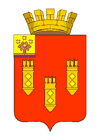 ЧУВАШСКАЯ РЕСПУБЛИКААДМИНИСТРАЦИЯгорода АлатыряПОСТАНОВЛЕНИЕ«06» декабря 2023 г. № 1053г. АлатырьНаименование государственной / муниципальной услуги Наименование отдела, ответственного за предоставление государственной / муниципальной услугиНаименование государственной / муниципальной услуги Наименование отдела, ответственного за предоставление государственной / муниципальной услугиПостановка на учет многодетных семей, имеющих право на получение земельных участков в собственность бесплатно.Отдел имущественных и земельных отношенийПредоставление земельного участка, находящегося в муниципальной собственности, либо земельного участка, государственная собственность на который не разграничена, на торгах.Отдел имущественных и земельных отношенийПредоставление в собственность, аренду, постоянное (бессрочное) пользование, безвозмездное пользование земельного участка, находящегося в муниципальной собственности, либо земельного участка, государственная собственность на который не разграничена, без проведения торгов.Отдел имущественных и земельных отношенийПередача жилых помещений в собственность граждан в порядке приватизации.Отдел имущественных и земельных отношенийПрием в муниципальную собственность приватизированных гражданами жилых помещений (деприватизация жилых помещений).Отдел имущественных и земельных отношенийБезвозмездное принятие имущества в муниципальную собственность.Отдел имущественных и земельных отношенийПередача муниципального имущества, принадлежащего на праве собственности, в аренду.Отдел имущественных и земельных отношенийПредоставление в безвозмездное пользование имущества, находящегося в муниципальной собственности.Отдел имущественных и земельных отношенийПродажа имущества, находящегося в муниципальной собственности.Отдел имущественных и земельных отношенийВыдача выписок из реестра муниципального имущества.Отдел имущественных и земельных отношенийПерераспределение земель и (или) земельных участков, находящихся в государственной или муниципальной собственности, и земельных участков, находящихся в частной собственности.Отдел имущественных и земельных отношений Приём заявлений, постановка на учёт и направление детей в образовательные организации, реализующие образовательные программы дошкольного образования.Отдел образования и молодёжной политикиПредоставление общедоступного и бесплатного начального общего, основного общего, среднего (полного) общего образования по основным общеобразовательным программам, а также дополнительных общеобразовательных   программ.Отдел образования и молодёжной политикиОрганизация отдыха детей в каникулярное времяОтдел образования и молодёжной политикиПредварительное разрешение на совершение от имени несовершеннолетних (малолетних) подопечных сделок в случаях, предусмотренных законом.Отдел образования и молодёжной политикиВыдача разрешения на изменение имени и (или) фамилии несовершеннолетнего ребёнкаОтдел образования и молодёжной политикиВыдача разрешения на вступление в брак лицам, достигшим возраста шестнадцати лет.Отдел образования и молодёжной политикиЗаключение договора о передаче ребёнка на воспитание в приёмную семью.Отдел образования и молодёжной политикиПостановка на учёт граждан Российской Федерации, постоянно проживающих на территории Российской Федерации, желающих усыновить детей на территории Чувашской Республики.Отдел образования и молодёжной политикиУстановление опеки (попечительства) по договору об осуществлении опеки и попечительства.Отдел образования и молодёжной политикиОбъявление несовершеннолетнего гражданина полностью дееспособным (эмансипация).Отдел образования и молодёжной политикиПринятие решения о назначении опекуна или попечителя (решения о возможности быть опекуном или попечителем) над совершеннолетними недееспособными гражданами, а также ограниченно дееспособными гражданами.Отдел образования и молодёжной политики Предварительная опека и попечительство.Отдел образования и молодёжной политики Включение детей-сирот и детей, оставшихся без попечения родителей, лиц из числа детей-сирот и детей, оставшихся без попечения родителей, в список детей-сирот и детей, оставшихся без попечения родителей, лиц из числа детей-сирот и детей, оставшихся без попечения родителей, лиц, которые относились к категории детей-сирот и детей, оставшихся без попечения родителей, лиц из числа детей-сирот и детей, оставшихся без попечения родителей и достигли возраста 23 лет, которые подлежат обеспечению специализированными жилыми помещениями специализированного жилищного фонда по договорам найма специализированных жилых помещенийОтдел образования и молодёжной политикиНазначение опекунов или попечителей в отношении несовершеннолетних граждан по заявлению их родителей, а также по заявлению несовершеннолетних граждан.Отдел образования и молодёжной политикиВнесение исправлений и изменений в записи актов гражданского состояния. Отдел ЗАГСВосстановление и аннулирование записей актов гражданского состояния.Отдел ЗАГСВыдача повторных свидетельств о государственной регистрации актов гражданского состояния, иных документов, подтверждающих факт государственной регистрации актов гражданского состояния.Отдел ЗАГСГосударственная регистрация заключения брака.Отдел ЗАГСГосударственная регистрация перемены имени.Отдел ЗАГСГосударственная регистрация расторжения брака.Отдел ЗАГСГосударственная регистрация рождения.Отдел ЗАГСГосударственная регистрация смерти.Отдел ЗАГСГосударственная регистрация установления отцовства.Отдел ЗАГСГосударственная регистрация усыновления (удочерения). Отдел ЗАГСВыдача разрешения на ввод объекта в эксплуатацию.Отдел архитектуры, градостроительства, транспорта, природопользования и жилищно-коммунального хозяйстваВыдача разрешения на строительство, внесение изменений.Отдел архитектуры, градостроительства, транспорта, природопользования и жилищно-коммунального хозяйстваУтверждение схемы расположения земельного участка или земельных участков на кадастровом плане территории.Отдел архитектуры, градостроительства, транспорта, природопользования и жилищно-коммунального хозяйстваПредоставление разрешения на отклонение от предельных параметров разрешенного строительства, реконструкции объектов капитального строительства.Отдел архитектуры, градостроительства, транспорта, природопользования и жилищно-коммунального хозяйстваПодготовка и выдача градостроительного плана земельного участка. Отдел архитектуры, градостроительства, транспорта, природопользования и жилищно-коммунального хозяйстваВыдача, продление ордера-разрешения на производство земляных работОтдел архитектуры, градостроительства, транспорта, природопользования и жилищно-коммунального хозяйстваВыдача разрешения на установку и эксплуатацию рекламной конструкции.Отдел архитектуры, градостроительства, транспорта, природопользования и жилищно-коммунального хозяйстваПредварительное согласование предоставления земельного участка.Отдел архитектуры, градостроительства, транспорта, природопользования и жилищно-коммунального хозяйстваПредоставление разрешения на условно разрешенный вид использования земельного участка или объекта капитального строительства.Отдел архитектуры, градостроительства, транспорта, природопользования и жилищно-коммунального хозяйстваВыдача разрешения на перевод жилого помещения в нежилое помещение и нежилого помещения в жилое                                                                                           помещение.Отдел архитектуры, градостроительства, транспорта, природопользования и жилищно-коммунального хозяйстваВыдача разрешений на использование земель или земельных участков, находящихся в муниципальной собственности, либо государственная собственность на которые не разграничена, без предоставления земельных участков и установления сервитута.Отдел архитектуры, градостроительства, транспорта, природопользования и жилищно-коммунального хозяйстваНаправление уведомления о соответствии (несоответствии) указанных в уведомлении о планируемых строительстве или реконструкции объекта индивидуального жилищного строительства или садового дома параметров объекта индивидуального жилищного строительства или садового дома установленным параметрам и (или) допустимости (недопустимости) размещения объекта индивидуального жилищного строительства или садового дома на земельном участке.Отдел архитектуры, градостроительства, транспорта, природопользования и жилищно-коммунального хозяйстваВыдача молодым семьям, признанным нуждающимся в улучшении жилищных     условий, свидетельства о праве на получение социальной выплаты на приобретение (строительство) жилья.Отдел архитектуры, градостроительства, транспорта, природопользования и жилищно-коммунального хозяйстваВручение государственных жилищных сертификатов.Отдел архитектуры, градостроительства, транспорта, природопользования и жилищно-коммунального хозяйстваПредоставление гражданам жилых помещений муниципального специализированного жилищного фонда (маневренного, служебного).Отдел архитектуры, градостроительства, транспорта, природопользования и жилищно-коммунального хозяйстваПредоставление жилых помещений по договорам социального найма.Отдел архитектуры, градостроительства, транспорта, природопользования и жилищно-коммунального хозяйстваВедение учёта граждан, нуждающихся в жилых помещениях и имеющих право на государственную поддержку на строительство (приобретение) жилых помещений.Отдел архитектуры, градостроительства, транспорта, природопользования и жилищно-коммунального хозяйстваЗаключение договоров социального найма жилого помещения.Отдел архитектуры, градостроительства, транспорта, природопользования и жилищно-коммунального хозяйстваПредоставления жилых помещений муниципального жилищного фонда коммерческого использования на условиях возмездного пользования.Отдел архитектуры, градостроительства, транспорта, природопользования и жилищно-коммунального хозяйстваПринятие на учет граждан в качестве нуждающихся в жилых помещениях.Отдел архитектуры, градостроительства, транспорта, природопользования и жилищно-коммунального хозяйстваПредоставление информации о проведении ярмарок, выставок народного творчества, ремесел на территории муниципального образования.Отдел культуры, по делам национальностей, туризма и архивного дела